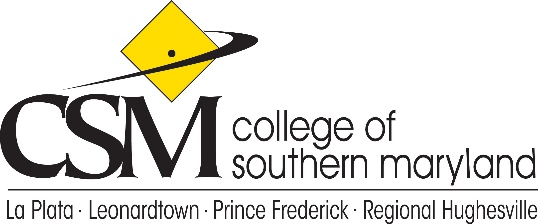 College Planning CouncilAgenda May 13, 2021Call to Order Approval of the Agenda Review and Approval of the April 8, 2021 minutes Overview of the OPP Division – Bill Comey Mass Email Policy Feedback College Wide Council Updates – Constitution and BylawsFaculty HandbookNew Business: Telework Policy Unfinished Business Adjournment Future Meetings: June 10, 2021